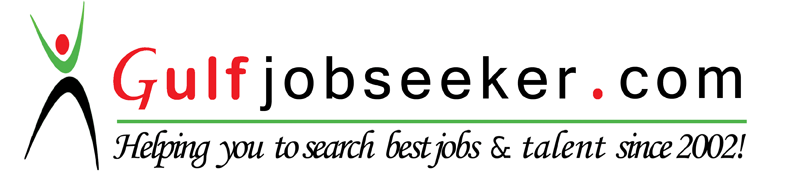 Whats app  Mobile:+971504753686 Gulfjobseeker.com CV No:1572324E-mail: gulfjobseeker@gmail.com   Objective: To excel in a dynamic environment where teamwork is valued and where I can utilize my strengths to                      benefit  the organization.       Professional Experience Details        Professional Couriers International Dubai –Feb 12 till date         Assistant Manager cum senior customer Manager       - Taking care of all administration and HR        - Managing customer complaints and provided solutions as needed.       - Generating leads       - Rerouting packages when required to expedite and ensure on-time delivery.          Efkon India pvt Ltd	May 2006 – Sept 2011			         Receptionist and administrator/ Senior Customer Service ExecutiveHandling all secretarial duties for the Executive Director HR and Quality/ COOMaintain attendance records and  monthly Leave MIS to HR.Preparation of monthly overtime reports of drivers and submitting to financeCollection of vouchers from various staff and submission to authorities for clearance.Assisting in managing the travel arrangements by making necessary Hotel arrangements & Travel bookings (Flight, Train and Bus).-    Manage the booking of various meeting rooms.-    Handling the Front Desk/ Reception, Attending visitors/vendors and EPABX    handling.-    Professionally administer all incoming calls 
-     Ensure phone calls are redirected accordingly 
 -    Greet guests in a professional, friendly, hospitable manner-     Handling printing related jobs, for e.g. Visiting cards, Letter heads, etc. Co-coordinating meetings for the COO, Senior Management and staff including making necessary arrangements for Breakfast, lunch etcPurchase management & negotiation – stationery & office equipments and their bill clearance.Salary clearance of outsourced staff like gardener and guesthouse caretaker.Managing couriersAcquiring new mobile connections as per company policy and managing mobile bill payments.Opening ICICI Bank  for all newly joined employeesAssisting in managing the travel arrangements by making necessary Hotel arrangements & Travel bookings (Flight, Train and Bus).Collection of vouchers from various staff and submission to authorities for clearance.Senior auditor covering in-bound, out-bound, terminal and card issuance dept.       Spanco Telesystem and solutions limited (Responsez)		July 2005- May 2006Worked as a Customer Service executive for US Outbound process.Assisted in generating sales pitch for Metro Mortgage campaign.Successfully met daily targets and exceeded on several occasions.      Professional Couriers – Mumbai					Jan 2005 – July 2005Provided customer care for over 20 branches.Managed customer complaints and provided solutions as needed.Rerouted packages when required to expedite and ensure on-time delivery.       Lumiere Business Solutions Pvt. Ltd, - Mumbai		June 2005 – July 2003Provided product research information and other pre-product launch data to Hindustan Lever.  Played an integral part in conducting detailed research and analyzing Market research.  Coordinated reports with Hindustan Lever Ltd. customers.      Delta Mediscribe – Mumbai						June 2000– Dec 2001Worked as a medical transciptionist. The work involved synchronizing the medical details and transforming it into data files with precision.        Modicare Ltd – Mumbai						Jan 1996– June 2000Provided customer service with Modicare products.Led and trained teams to provide adequate support for Fast Market Consumer Goods.This experience provided a great deal of exposure to cross-cultural clients and working with teams globally.      Education & Other Skills:     -     Has done the internal auditors course with Certification.Certified in medical transcription.  Delta Mediscribe, Mumbai 2000.Diploma in Nursing, Second Class, 1991.  , MumbaiXII (Commerce) – Second Class, 1989.  X (SSC) – Second Class, 1987.  , MumbaiProficient in Microsoft Word, Excel, Power Point and, Internet Explorer. Languages Known: English, Hindi, Malayalam, and Marathi.